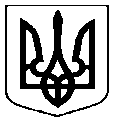 РОЗПОРЯДЖЕННЯМІСЬКОГО ГОЛОВИм. Суми від 30.08.2016  № 257-Р	Про заходи посилення трудової тавиробничої дисципліни у виконавчих органахСумської міської ради, комунальних підприємствах таустановах Сумської міської радиУ зв’язку з необхідністю посилення трудової та виробничої дисципліни,ефективності роботи виконавчих органів Сумської міської ради, комунальних підприємств та установ Сумської міської ради, керуючись пунктом 20 частини 4 статті 42 Закону України «Про місцеве самоврядування в Україні»1. Запровадити з 01.09.2016 року ведення у виконавчих органах Сумської міської ради, комунальних підприємствах та установах Сумської міської ради журналу обліку робочого часу працівників та журналу обліку короткотермінових відлучень з робочого місця.2.Керівникам виконавчих органів Сумської міської ради, комунальних підприємств та установ Сумської міської ради призначити відповідальних працівників за ведення журналів.3.Невиконання цього розпорядження та положень внутрішнього трудового розпорядку тягне за собою дисциплінарну відповідальність згідно до чинного трудового законодавства та законодавства  про службу в органах місцевого самоврядування.4.Начальнику відділу організаційно-кадрової роботи Сумської міської ради (Антоненко А.Г.) забезпечити виготовлення журналів та ознайомити з цим розпорядженням керівників виконавчих органів Сумської міської ради, комунальних підприємств та установ Сумської міської ради.5.Контроль за виконанням даного розпорядження залишаю за собою.Міський голова                                                                            О.М.Лисенко    Комаров Ю.В. 700-570_________________________________________________________________Розіслати за списком керівникам структурних підрозділів,комунальних підприємств та установ